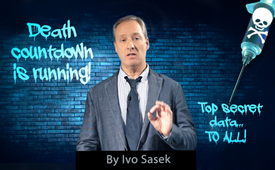 Death countdown is running! Top secret data - TO ALL! By Ivo Sasek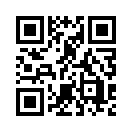 Spain is already vaccinating its population with those vaccines that independent experts have been warning about for months - but in vain, because they were censored by the mainstream, YouTube, Facebook and Co. According to the mainstream, the Spanish are now putting all vaccine refusers on a data-protected list...which is only open to all surrounding countries who want to know who wants to enter their country unvaccinated... Great, as long as only those know who actually have the power to seal off everything life has to offer....So now, not only Spain has started to vaccinate their population with exactly the same Corona vaccines that whole organizations of scientists have been warning against in vain for months now. 
During this time, our highly paid public media not only notoriously refused to comply with their legally required reporting obligation, but they also suppressed high-ranking warnings and dissenting voices maliciously and against all better knowledge. We are talking here about censored testimonies of thousands of renowned scientists, doctors, virologists, biologists and so on. Not only were these and many more not being listened to, but were even insulted, incriminated and publicly stigmatized by the mainstream. Instead of stimulating the constitutionally required public discussion about all the dan-gers that have been uncovered, the mainstream media consistently blocked all those witnesses who still showed some moral courage, and ruined their reputations. As if this was not enough, they caused all those who listened to these high-ranking experts, to be slandered as covidiots, corona deniers, humanity-killers and so on. 

And it is not only the Spanish population that is now being vaccinated with precisely those untested vaccines which virologists and doctors have  been warning loudly against, saying that it could be these very vaccines that trigger the really extreme dam-age. The people - demeaned into experimental guinea pigs - cannot possibly find out whether this is true or not, without those experts who are completely – really completely - economically independent. And that is precisely why such a hasty vaccination of the world’s population must by no means take place without a thorough investigation and public discussion. What is needed here is a moratorium, meaning an immediate legally ordered postponement for the purpose of a thorough public investigation, of all reported concerns.
The entire vaccination campaign is unconstitutional enough in itself. The experts’ warn-ings must first be investigated by completely independent panels of experts and dis-cussed in public. And by independent I mean not only free from all conflicts of interest, but also out of reach of all Masonic secret societies, which have repeatedly been ac-cused of precisely such actions.

Unfortunately, however, as I have stated before, all explanations and warnings by truly independent experts have been criminally censored by the mainstream media and thus withheld from the endangered people. More and more social media platforms such as YouTube, Facebook, Vimeo etc. are also carelessly doing the same. Thousands of full-time censors, there is no other name for them, and full-time hackers have been irre-sponsibly ensuring for months that every major dissenting voice is banned from the in-ternet. Who the hell is actually paying all these hosts of people?
Have you ever wondered? ... with what money? It must be billions in bribes. I'll say it frankly: If it is indeed a hybrid war that is raging here, then all these censors are nothing less than dangerous war criminals taking part right now in a new genocide. Most inde-pendent educators, including KLA.TV, have been revealing this conclusively. The ani-mal experiments alone, which have been hushed up by the mainstream, have shown with frightening clarity how such hastily produced Covid vaccines have led to far worse than the virus itself. But now, unfortunately, this gets still worse.

Just yesterday, the media reported that the Spanish government is already keeping everyone on a list who does not voluntarily get vaccinated. And what was added then in one and the same report, only triggers the question, how stupid do they actually think we are? Or at least how stupid should we pretend to be? Because at the same time as this was reported, our publicly financed media assured us that data protection would of course still be guaranteed for all those on the list of the unvaccinated. The Spanish gov-ernment though, promised in one and the same sentence to pass on all this data to the neighboring countries that would be interested in who might enter their country unvac-cinated ... 

What great data protection! Where have we ended up? So, the top secret data of the Spanish people who refuse vaccination will only be passed on to all those authorities who actually have the power to impose access bans on everything and everyone that public life has to offer, such as entry rights, flight rights, holiday rights, shopping rights, rights of admission and, I don't know what else to list - simply everything worth living for. In other words, the data of people who refuse vaccination is only protected from those who could neither do anything with this data nor would be interested in harming them let alone have the power to do so. But the data will also remain “protected” from those who might support those who refuse vaccination. Do you understand?
Of course, this horror story makes all the wimps in society give in. That is clear! They will immediately realize that this price is far too high for them. After all, the poor guys don't want to be expelled from society. So, they immediately jump for the health minis-try’s psychological “special offer” and fight for the first shot rather than resisting. But not everyone reacts this way. When Spain, just yesterday, praised its anti-vaccination lists, the German Health Minister Spahn simultaneously ran the headline that there should be “No special rights for vaccinated people”. Those who are familiar with the language of Masonic distortion of meaning know without hesitation that the exact opposite will soon come. This means that all Germans and others refusing vaccination will soon be on such lists. It is important to understand this. Spain is just a test balloon here.

The only logical reaction to such concealed lists for unvaccinated must therefore be official lists for all vaccine victims! Vetopedia offers all vaccine victims the opportunity to officially register in order to make their vaccination damage public. Humanity must finally learn about the devastating consequences of past vaccinations. Just as the state monitors all those who are not vaccinated, people on the other side must carefully keep an eye on all those who are vaccinated in order to bring all possible vaccination damage to light. 
Therefore, disclose your data without hesitation to the public, who, after all, are the only ones to bear your damage as well, okay? It is your only protection! You know that nei-ther Big Pharma nor doctors can be prosecuted for vaccination damage, no matter how severe the damage is. So why should the data of vaccinated victims remain only with those who protect those who have harmed them? Vetopedia makes vaccination dam-age visible. So sign up - and that’s how it works. 
If it will become reality what thousands of independent doctors, professors and virolo-gists warned about, it will be visible right there. People must ensure here and now that the entire pharmaceutical and vaccination industry can, for the first time -I say-, be held fully responsible for vaccination damage, instead of being legally protected even two-fold against claims for damages.
These vaccinations that are said to be high risk by fully independent experts, are now just administered to the people while the media remain silent about millions of damages that have already been caused through vaccinations, they keep silent about the steriliza-tions that have happened in the context of those vaccinations and so on. Kla.TV largely uncovered those.
Together with Vetopedia and the free educators, everything happening to all Covid-vaccinated people should be laid open from now on. As it was already insistently called upon, independent boards of experts, virologists, biologists, chemists etc. must take to the microphones and controls and publicly document PCR tests and new Covid vac-cines producing investigation evidence. An expert reported that she had submitted sev-eral unopened PCR tests that came back positive. She did nothing with the tests. So one can suspect that the PCR tests themselves might spread this disease. If this is fact, this would mean that the true spread of the covid-virus is just starting off with the PCR test! And what will happen then with the vaccine itself that has been described as “mad-ness”? On December 30th – when this broadcast was first aired in German – the mass media reported a newly discovered and even much worse version of the covid-virus. So it is necessary to investigate publicly right away whether this isn’t the exact fulfill-ment of the suspected fact!! This means that the much faster spread is not due to a new virus but to the tests and to vaccinations that have started. 
The fact that the world’s community primarily – I said primarily - is finding itself in the midst of a hybrid financial war has repeatedly been proven. So the strongest suspicion is that the whole covid-scenario is just a biological-warfare setup, serving to cover up much higher intentions. Which higher intentions could be veiled? For example, the cur-rently running process of the complete indebtedness of all states on this earth. If the expropriation and the enslavement of all countries are a deeper intention of the hybrid attackers, then they would need a scape goat, of course so that they would be able to blame a consciously staged financial crisis – to their self-enrichment – on a stroke of fate, a pandemic… nothing could be more ideal! A deliberately steered pandemic would make everything possible, it would justify any means of surveillance and power and perfectly disguise the currently ongoing course of the robbery of the world. This is call-ing for an open investigation, if this so-called pandemic even was deliberately created to cover the greatest financial scandal and crime of all times. It has already been proven that covid viruses are patented! What kind of insanity is this? Kla.TV reported about this. 
Only completely independent experts can investigate and find out if PCR-tests and Covid-vaccinations lead to the deadly spread of Covid-19 now. Worldwide mortality lists show that up to this day – that is the 30th December 2020, there has been no higher mortality rates than the usual annual flu mortality, in fact, I have been informed that they are even lower.
Dr. Madej in her Kla.TV interview presented strong evidence to the world’s population, informing them about the fact that confessing satanists are heading the vaccination in-dustry. They have methodically and madly rushed their completely untested covid-vaccination patents and given it the patent-number, believe it or not, 060606. Proudly they had the mainstream report that they want to vaccinate all seven billion people with their 666-poison-cocktail. 
The fact that they cannot be made accountable for any of their vaccination damage on the other hand is guaranteed by the specifically introduced new law with the registration number – amazingly again, 6666 – and this is no conspiracy theory, only clear facts. Now at the latest, it should become clear to even the greatest doubters what kind of humans are currently writing world history. Even though politicians and the media are eager to counter this and point out that it’s not yet clear which vaccines will be bought by whom, the world community should be sure about the fact that there cannot be a single reliable offer because something like that is just not possible in such a short time. I will not repeat all the broadcasts that reported on this! And who can now confirm to the world that the suppliers of current vaccines are in fact different from those we just talked about - and who are predetermined by the ruling elite, one should add. In short – who will prove now, and by what means, that the vaccines being administered now do not originate from this 666-club? As far as we know, these global leaders have built up all too much power and asserted themselves in this business during our sleep, prevent-ing free, independent and serious opponents to prevail. 
If you study the sources at the end of this broadcast, you will wonder how in the world did people like Bill Gates who is completely ignorant to virology, pharmacy and medicine, come to announce openly and without consequences, in front of rolling cameras that they intend not only to vaccinate the whole world population with DNA-modifying substances but to reduce it really substantially? I tell it as it is: Only people who belong to an all-controlling elite and whose religion quite obviously is satanism can do something like that. No ordinary human would ever be able to gain worldwide a questionable vaccine-patent with the patent number 666. Do you understand? And he certainly could not doubly protect himself against any responsibility by means of an additional law that has the registration number 6666. Do you understand what’s going on here? There are groups of people who have the courage to enforce on the whole world population their poison cocktails, technology and markings against which even the bible has sharply warned us for 2000 years. It is time to wake up, dear friends!


Only one thing is clear so far: our world community is being forced into total ruin by those in power, namely by people who completely bypass the people, unnoticed, and act as the Fourth and Fifth Powers in the state. They form a reign of sheer terror and I say it before God: this kind of people does not mean well with us at all! And they are capable of anything that a normal mortal would simply consider impossible. 
With the current world economic crisis that is being enforced simultaneously, once again the so-called "Protocols of the Elders of Zion" are being fulfilled down to the details. And no! These were by no means written by the Jews, at least not by real Jews, as it says in about every 10th line of the protocols.
The authors of these writings are pure satanists who hate the Jews more than all the rest, and who want to blame their planned infamies onto the Jews so that these, and not the Satanists themselves, are persecuted when it comes to the light! I spoke about this in detail in my AZK lecture “Against Racism and Conspiracy”. So it was not the Jews who wrote these world conspiracy protocols, so stop persecuting them for it.
I refuse to acknowledge that it was the Jews. According to the Bible, the evildoers call themselves Jews but are not, but are the synagogue of Satan. That is what is written. The authors of the protocols were classic satanists who abuse the Jews as their shield, in order to bring these into persecution again and to blame their own satanic atrocities on the Jews.
However, I would like to point out, that this document has been forbidden. So you are not allowed to spread it. One may hardly mention it. But I tell you that no power under heaven can prevent me in these times from taking on my responsibility towards a threatened world population and testifying that this conspiracy document is once again being accurately fulfilled in our very days - and exactly by those forces at the very top that are forcing our lockdowns. The ruin or the high indebtedness of all states and the world community is, according to this conspiracy document, the core of their main interest. Do you understand? What it says there is being accurately fulfilled, right now in our days! The pandemic is merely used as a cover-up and a kind of scapegoat to hide the planned, insidiously brought about debt situation of all states.

Right now, the conspirators are getting hold of almost all the material assets, natural supplies and resources of the earth. Never before have they gained more ridiculous amounts of wealth! This is not even their final hidden goal, but a brutal, i.e. iron world domination, where all our past pleasures and comforts are supposed to come to an abrupt and final end.
Since too much evidence now clearly indicates that the whole Covid-pandemic was deliberately induced by this destructive world domination sect, the world community absolutely must know who they are dealing with. They have taken over the controls of mankind and these people are really harmful now. Satanists do not tolerate any other religion than Satan’s. They do not tolerate national interests or acquired cultures.
For them, only the interests of the living devil count. They never have enough, e.g. enough money or power. Over the centuries, they already obtained by fraud every conceivable power over our money flows and political decisions, through their secret societies. But what could possibly be their driving interest beyond that? - wonders the ordinary mortal. If they already have obtained all power and wealth, what are they still missing?
And at this point I say: Now brace yourselves! I wish that what I am about to say was just science fiction. I wish I was wrong here. This cult thrives on the loss and torment of people. They are fundamentally hostile to the world community. We all are just like irritating flies to them, like vermin that should be exterminated. On the other hand, they consider themselves the rightful owners of this world.

They are completely unscrupulous. They are untouched when the poison cocktails they administer, harm, cripple or kill millions of innocent children - or when tens of millions of women are sterilized or otherwise harmed as a result of their compulsory vaccinations, etc. All these things give them their beloved kick. First of all you have to understand that they really get high on such things, okay?!
They are worse than the worst predators that you can imagine. Only when they can torture and torment people, destroy animals and plants, they are really in their element. They have to lie and cheat all the time. That is their nature! Moreover they have no relationship to any human race, none at all, nor to any nationality or culture.
And not to a single religion except to their devil worship, as I said. That's how it is. They have built up entire networks of child abuse rings around the world, in which abducted children or children specially conceived for that purpose, are abused, tortured and cruelly ritually sacrificed. But they also satisfy their perverted desires with human trafficking, drug trafficking and a lot more. With their huge money transactions and speculation, they control the entire world economy at will.

Right now, one of their ancient plans is being fulfilled, where it is written how they will drive the entire world population into a targeted financial bankruptcy forcing it directly under their full rule. What sounds like cheap science fiction, unfortunately, is bitter reality. You better believe it! All this has remained hidden from the world population so far because the same circles have managed to gain supremacy over the mainstream media. Their monetary power combined with the media power form the invisible Fourth and Fifth power in all states of the world. That is the truth! Almost nothing has escaped their devious claws.
Most politicians of this world, however, have no clue about these things, because they are simply either bought or at least deceived puppets. They have either been cleverly blackmailed or bought and bribed with hush money of any kind, as is being done again right now with pastors, restaurant owners, hoteliers, doctors, hospitals etc.. The latter are paid to declare their patients as Covid victims for example, the others are paid to close their doors, abandon their flocks, and so on. 
Conclusion: Greatest suspicion arises that the world is dealing with a satanic network of high-level secret societies right now who have just begun literally stabbing this world population. 

So Kla.TV prepared an education package of broadcasts for you to download. You will find this package of witness reports beneath this broadcast. Please download it and begin educating all people of the middle class first, in other words, those who own a business etc. as well as the ordinary employees. They absolutely have to know the testimonies of high-ranking scientists about the true core of this unbelievable story. If we don’t do it and by this regain the lead together, I think, we will pay for it with our own blood and lives! I am convinced of that. 
Therefore stop distributing these information packages to the highest authorities – for they haven’t become active so far and probably never will. For the same reason do not reach out to the chief education officials or school principals and similar individuals, but rather go to teachers. Well, maybe go to some individual school principals still and then down to the individual teachers. Inform them, educate them! Wherever business owners do not react to this state-of-emergency declaration and education, pass it on to their staff, go down the ranks! Avoid bank directors, and rather educate the bank employees. This way, the bank employees can see what their bosses are doing up there. Also stop giving the information to editors-in-chief and presidents of press, radio or television. They have proven to do nothing. Instead look for the many little journalists in your neighborhoods, go to them. 

Please take responsibility for the area of say a radius of 1 kilometer around your home and educate the people there as widely as possible with the education package. Stop going to hospital directors or heads of clinics etc., rather give our best broadcasts to their staff. We have to educate the broad public this way because every discussion in the public so far has been attacked, sabotaged and blocked through media moguls, editors-in-chief and the like. 



Through targeted strategic raising of awareness, the confrontation with these topics between all necessary experts in full public must be made unavoidable! That’s what is at stake now! So let nothing stop your free speech.
I will now summarize the peak of danger once more: According to very many experts witnessing, there is an extremely high suspicion that the Covid-19-epidemic is spread through PCR-tests and is now really accelerated by the unsafe Covid-vaccination.
By the end of 2020, all mortality lists of this world proved that despite constant panic-mongering, not more, but fewer people died compared to the average mortality rate over the last decades. In other words, there was no single reason capable to justify this ruining, paralyzing and destroying of the whole world economy. Conclusion: Unknown orchestrators deceive, manipulate and damage the whole humanity right now. And their deception will probably not cease so soon because we’re obviously dealing with satanic psychopaths who want to dominate the whole of world’s politics, of world’s economy and world population. The latter they also want to reduce thoroughly and lead it towards transhumanism. We may not allow them this power any longer!
So, as I said, download our education package with the seven most relevant and distinct broadcasts and carry them once more - maybe to all pastors, preachers, evangelists and deacons! Demand the spreading of these expert voices amongst their church members. Make them also aware of their full responsibility if they do not share these expert voices with their church members and withhold this from them. Whoever sets up barriers of censorship now and does not contribute to prevent this imminent worldwide damage, takes part in the responsibility for the coming catastrophe. Do you understand what countless expert voices are testifying to? Everyday-life as we have known it has become history. A hybrid war is raging against all of humanity, and that is what is being attested.

And all measures that are presented to us as gentle and saving are highly suspected to do the exact opposite for humanity. It is absolutely the same as with the news I mentioned at the beginning where the Spanish vaccination refusers were told that their names would appear on a list, but their data would remain protected… while they announced in the same sentence that their data would be delivered to all neighboring countries so these would immediately know when someone unvaccinated comes near them. Identify the kind of lie and distortion that is happening worldwide now, by this example! Also discern here which time has come!
One last thing: Again it has to be mentioned that the reduction of the whole world population is just one side of the greed that drives these haters of humanity. The other side of lust in them is keeping a remainder of serving slaves who they would like to transform into a sort of human robots. But entirely at their service, manipulable down to the last detail. Their dream is a nearly depopulated world that belongs to them alone – only to them – not even to their staff. That has to function then unconditionally like machines – just with much more capability and perfection. Yes, I know this really sounds like science-fiction but I say it before God: This is reality and nothing else – things work that way. Now go and act as long as you still can!
I am Ivo Sasek who has been standing before God for 43 years.from isSources:-This may interest you as well:#Vaccination-en - www.kla.tv/Vaccination-en

#Coronavirus-en - www.kla.tv/Coronavirus-en

#IvoSasek-en - www.kla.tv/IvoSasek-enKla.TV – The other news ... free – independent – uncensored ...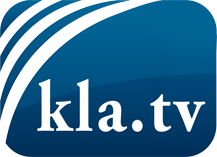 what the media should not keep silent about ...Little heard – by the people, for the people! ...regular News at www.kla.tv/enStay tuned – it’s worth it!Free subscription to our e-mail newsletter here: www.kla.tv/abo-enSecurity advice:Unfortunately countervoices are being censored and suppressed more and more. As long as we don't report according to the ideology and interests of the corporate media, we are constantly at risk, that pretexts will be found to shut down or harm Kla.TV.So join an internet-independent network today! Click here: www.kla.tv/vernetzung&lang=enLicence:    Creative Commons License with Attribution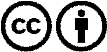 Spreading and reproducing is endorsed if Kla.TV if reference is made to source. No content may be presented out of context.
The use by state-funded institutions is prohibited without written permission from Kla.TV. Infraction will be legally prosecuted.